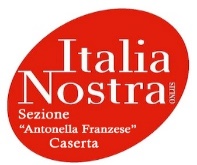 Associazione Nazionale per la tutela del Patrimonio Storico, Artistico e Naturale della NazioneIncontri e visite culturali 2023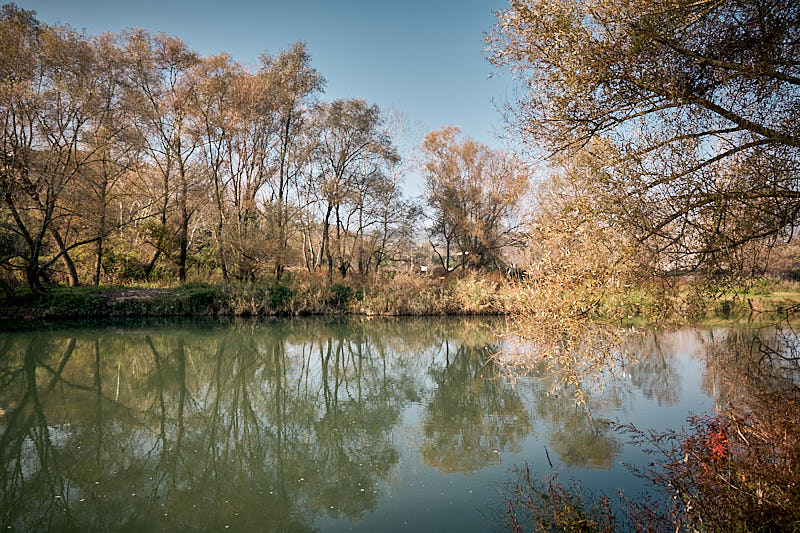         Il fiume Volturno                                                                                      foto di Giulio BulfoniL’ACQUA UNA RISORSA DA TUTELARENatura, paesaggi, città  	La S.V. è invitata a partecipare alla presentazione del Programma di incontri e visite culturali per l’anno 2023 che si terrà il 4 Aprile 2023 alle ore 18.00 presso l’Enoteca provinciale della CCIAA in Via Cesare Battisti n. 48 a CASERTA.- Introduce: Prof. Sergio Vellante (Italia Nostra, Gruppo Sostenibilità ASviS - Alleanza per lo Sviluppo Sostenibile);- Interviene: Prof. Michele Di Natale (Ordinario in Ingegneria Idraulica, Università della Campania “Luigi Vanvitelli”);- Proiezioni: • Foto di Giulio Bulfoni (“Vedute e paesaggi d’acqua”); • Video di Studenti ITC Federico II° di Capua (“Il fiume Volturno si racconta…”, premio Italia Nostra 2015);- Partecipa: Prof.ssa Mariella Natale (Movimento Blu Caserta).                                      La Presidente di Italia Nostra sezione di Caserta “Antonella Franzese”Maria Rosaria IaconoVISITE7 maggio – Bacoli e la piscina piscina MirabilisPina Marsilia Marino, Vincenzo Iacente11 giugno – Castelcampagnano, vigneti e dintorni gastronomiciMaria Rosaria Iacono30 settembre/1 ottobre – L’Aquila: la cittàPina Marsilia Marino, Vincenzo Iacente, Massima Sfogli22 ottobre – Montesarchio e Bucciano, alle origini dell’Acquedotto Carolino (omaggio di Italia Nostra a Luigi Vanvitelli nel 250° anniversario della morte)Maria Carmela Caiola, Francesco Canestrini12 novembre – Piedimonte Matese, i luoghi e la cultura dell’acquaMaria Carmela Caiola, Antonio Salerno, Sergio Vellante, CAI Piedimonte Matese3 dicembre – Castelvolturno e il Litorale DomizioMaria Carmela Caiola, Pina Marsilia Marino, Sergio Vellante17 dicembre – San Leucio, l’idea e il lavoro Ilaria e Giancarlo Pignataro (omaggio di Italia Nostra a Mario Pignataro nel centenario della nascita)INCONTRI11 aprile – Lieve come una farfalla, una donnaLa Banda di Pignataro (omaggio di Italia Nostra ad Antonella Franzese a dieci anni dalla scomparsa)14 aprile – La Geonight al “Dilbec” Consumo di suolo e cartografia partecipativa: applicazioni nella Piana Campana. Laboratorio con gli studenti del Liceo “Federico Quercia” di Marcianise Giovanni Mauro, Giancarlo Pignataro, Sergio Vellante30 novembre – Il verde che non c’è Presentazione della ricerca sul Verde urbano a Caserta Anna Maria Bitetti, Pierluigi De Felice